Publicado en Madrid el 22/11/2022 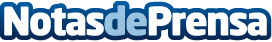 Esta Navidad, se podrá regalar originalidad y comodidad gracias a WalkinPitasSegún los datos de la quinta edición de la encuesta anual de compras navideñas de Accenture, que analiza los hábitos de consumo y tendencias de gasto de los españoles en Navidad, el 64% de los españoles regalará ropa y calzado durante las FiestasDatos de contacto:Alfonso Gonzalez-Carrascosa Vericat609448202Nota de prensa publicada en: https://www.notasdeprensa.es/esta-navidad-se-podra-regalar-originalidad-y Categorias: Moda Marketing Sociedad Consumo Ocio para niños http://www.notasdeprensa.es